473/19474/19475/19476/19Mineral Titles Act 2010Mineral Titles Act 2010NOTICE OF LAND CEASING TO BE A MINERAL TITLE AREANOTICE OF LAND CEASING TO BE A MINERAL TITLE AREATitle Type and Number:Extractive Mineral Permit 22217Area ceased on:04 November 2019Area:15.00 HectareLocality:KOOLPINYAHName of Applicants(s)Holder(s):100% INTEGRITY PTY. LTD. [ACN. 009 635 714]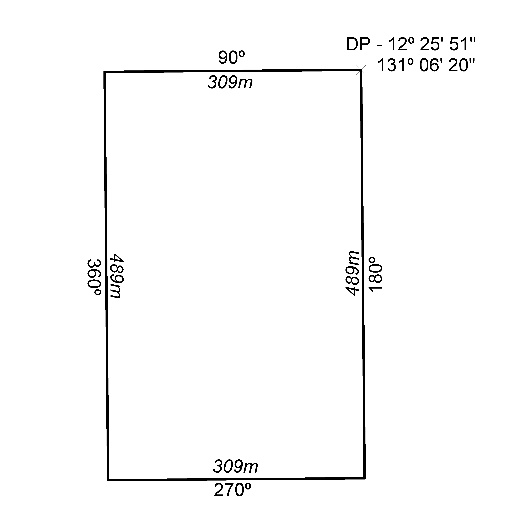 Mineral Titles Act 2010Mineral Titles Act 2010NOTICE OF LAND CEASING TO BE A MINERAL TITLE AREANOTICE OF LAND CEASING TO BE A MINERAL TITLE AREATitle Type and Number:Extractive Mineral Permit 27239Area ceased on:04 November 2019Area:40.00 HectareLocality:NOONAMAHName of Applicants(s)Holder(s):100% AH TOY Laurence  Cheong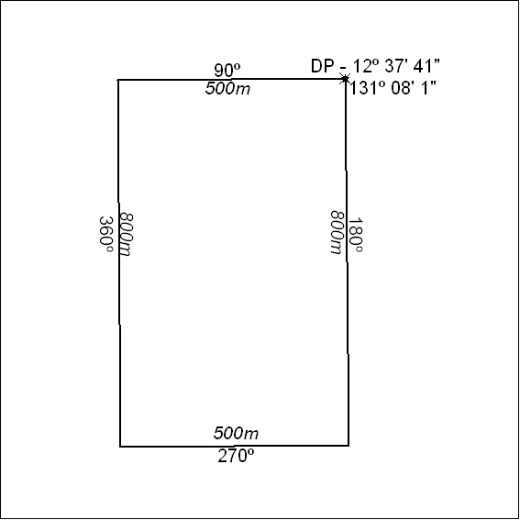 Mineral Titles Act 2010Mineral Titles Act 2010NOTICE OF LAND CEASING TO BE A MINERAL TITLE AREANOTICE OF LAND CEASING TO BE A MINERAL TITLE AREATitle Type and Number:Mineral Lease 30414Area ceased on:04 November 2019Area:140.00 HectaresLocality:ILLOGWAName of Applicants(s)Holder(s):100% IN MINERALS PTY LTD [ACN. 092 036 603]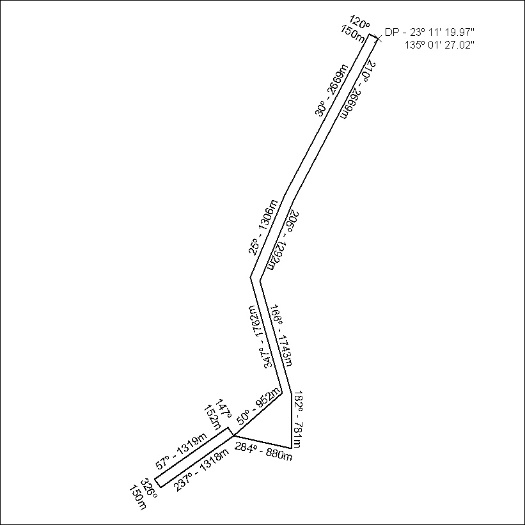 Mineral Titles Act 2010NOTICE OF LAND CEASING TO BE A MINERAL TITLE APPLICATION AREAMineral Titles Act 2010NOTICE OF LAND CEASING TO BE A MINERAL TITLE APPLICATION AREATitle Type and Number:Exploration Licence 31467Area Ceased on:04 November 2019Area:2 Blocks, 6.46 km²Locality:GOSSE RIVERName of Applicant(s)/Holder(s):100% RED METAL LIMITED [ACN. 103 367 684]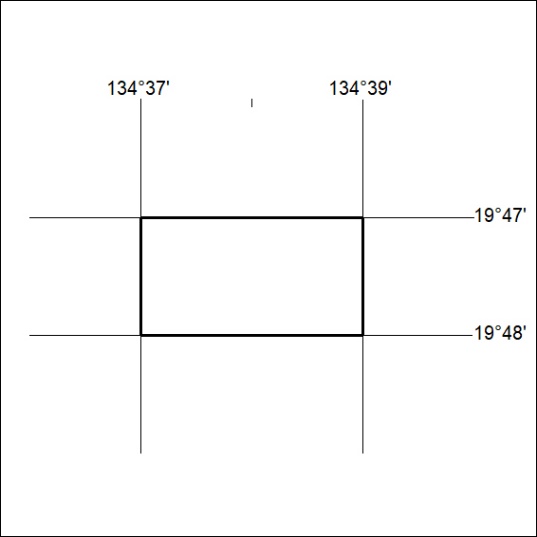 